March , 2021 We Begin Again in Love Rev. Danielle WebberWorship Associate: Jane Vallentyne Music Leader: Mary Statham & Phyllis Cannell  Sounding the Singing Bowl						              Board Member Welcome  				        	    	           	       Wayne Broughton Musical Invocation One More Step 							Phyllis CannellLighting the Chalice Towards a Place of Wholeness by Rev. Viola Abbitt 	           Jane VallentyneOpening Words with words from Covenant by Rev Rebecca Parker	 	 Rev. Danielle Webber Gathering Hymn Here we Have Gathered 						 Mary Statham Time for All The Promise by Nicola Davies 					Rev. Danielle Webber	Candles of Joy and Sorrow 							           Jane Vallentyne  Centering We Begin Again in Love 				    Mary Statham,  Rev. Danielle, Jane						           Vallentyne, Sheldon Reddekopp & Wayne Broughton Reflection We Begin Again in Love 						 Rev. Danielle WebberOffering in Support of This Congregation 					           Jane Vallentyne Closing Hymn 	Come and Go With Me						 Mary Statham 
Chalice Extinguishing 	Fitted for this Day By Rev. Kimberly Quinn Johnson  	           Jane VallentyneClosing Words									 Rev. Danielle Webber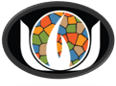 Kelowna UnitariansSharing Diverse Explorations of Faith 